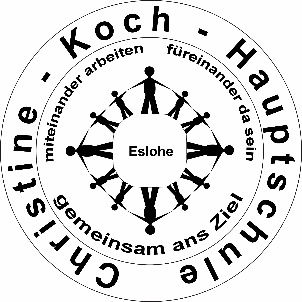 Christine-Koch-Schule, Schulstr. 7, 59889 Eslohe	Juni 2021Antrag auf eine Verbesserungsprüfung Hiermit wünschen wir/ich eine Verbesserungsprüfung für unsere/meine Tochter, unseren/meinem Sohn ________________________________ (Name des Kindes),  Klasse _________ in folgenden Fächern:________________________________________________________________________________________________________________________________________________________________________________________________________________________Bei einer gewünschten Verbesserungsprüfung senden Sie bitte das ausgefüllte Formular bis Fr. 06.08.2021 per Mail/Fax/Post an die Schule.Für die Terminierung eines Beratungsgespräches sind unsere/meine Kontaktdaten:E-Mail: ____________________________________________________Telefon: ___________________________________________________  Zeitraum der Erreichbarkeit: ___________________________________Ort, DatumUnterschrift der Eltern/Erziehungsberechtigten